ANALISIS KARAKTER TOKOHDALAM NOVEL “LEBIH SENYAP DARI BISAKAN“ KARYA ANDINA DWIFATMA	 SKRIPSIOLEH:RABIBTAH HASANAH HASIBUANNPM. 181214044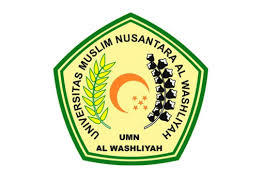 PENDIDIKAN BAHASA DAN SASTRA INDONESIAFAKULTAS KEGURUAN DAN ILMU PENDIDIKANUNIVERSITAS MUSLIM NUSANTARA AL-WASHLIYAHMEDAN2022ANALISIS KARAKTER TOKOHDALAM NOVEL “LEBIH SENYAP DARI BISAKAN“ KARYA ANDINA DWIFATMASkripsi ini diajukan sebagai syarat untuk memperoleh gelar Sarjana Pendidikan pada Program Studi Pendidikan Bahasa dan Sastra IndonesiaOLEH:RABIBTAH HASANAH HASIBUANNPM. 181214044PENDIDIKAN BAHASA DAN SASTRA INDONESIAFAKULTAS KEGURUAN DAN ILMU PENDIDIKANUNIVERSITAS MUSLIM NUSANTARA AL-WASHLIYAHMEDAN2022